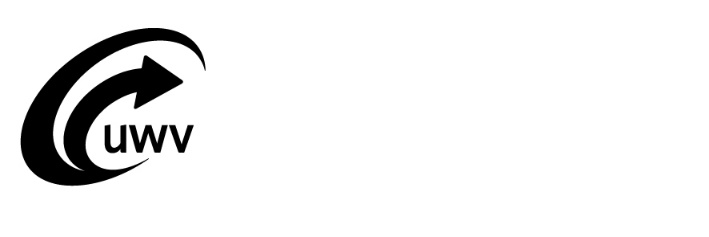 Verlenging beslistermijnVerlenging beslistermijnVerlenging beslistermijnVerlenging beslistermijnVerlenging beslistermijnDit formulier is de online versie van het formulier bij de brief die wij stuurden nadat u een bezwaar had ingediend. Waarom dit formulierWij hebben meer tijd nodig om een beslissing te nemen op uw bezwaar. Daarom vragen wij uw toestemming om de beslistermijn te verlengen. Met dit formulier geeft u wel of geen toestemming.Online opsturenU kunt uw antwoord met dit formulier online naar ons opsturen. Dit doet u door het formulier te downloaden, in te vullen en binnen 10 werkdagen na ontvangst van de brief te uploaden. Doe dit via Mijn bezwaren in Mijn UWV. U hoeft het papieren formulier dan niet naar ons op te sturen.Dit formulier is de online versie van het formulier bij de brief die wij stuurden nadat u een bezwaar had ingediend. Waarom dit formulierWij hebben meer tijd nodig om een beslissing te nemen op uw bezwaar. Daarom vragen wij uw toestemming om de beslistermijn te verlengen. Met dit formulier geeft u wel of geen toestemming.Online opsturenU kunt uw antwoord met dit formulier online naar ons opsturen. Dit doet u door het formulier te downloaden, in te vullen en binnen 10 werkdagen na ontvangst van de brief te uploaden. Doe dit via Mijn bezwaren in Mijn UWV. U hoeft het papieren formulier dan niet naar ons op te sturen.Dit formulier is de online versie van het formulier bij de brief die wij stuurden nadat u een bezwaar had ingediend. Waarom dit formulierWij hebben meer tijd nodig om een beslissing te nemen op uw bezwaar. Daarom vragen wij uw toestemming om de beslistermijn te verlengen. Met dit formulier geeft u wel of geen toestemming.Online opsturenU kunt uw antwoord met dit formulier online naar ons opsturen. Dit doet u door het formulier te downloaden, in te vullen en binnen 10 werkdagen na ontvangst van de brief te uploaden. Doe dit via Mijn bezwaren in Mijn UWV. U hoeft het papieren formulier dan niet naar ons op te sturen.Dit formulier is de online versie van het formulier bij de brief die wij stuurden nadat u een bezwaar had ingediend. Waarom dit formulierWij hebben meer tijd nodig om een beslissing te nemen op uw bezwaar. Daarom vragen wij uw toestemming om de beslistermijn te verlengen. Met dit formulier geeft u wel of geen toestemming.Online opsturenU kunt uw antwoord met dit formulier online naar ons opsturen. Dit doet u door het formulier te downloaden, in te vullen en binnen 10 werkdagen na ontvangst van de brief te uploaden. Doe dit via Mijn bezwaren in Mijn UWV. U hoeft het papieren formulier dan niet naar ons op te sturen.Dit formulier is de online versie van het formulier bij de brief die wij stuurden nadat u een bezwaar had ingediend. Waarom dit formulierWij hebben meer tijd nodig om een beslissing te nemen op uw bezwaar. Daarom vragen wij uw toestemming om de beslistermijn te verlengen. Met dit formulier geeft u wel of geen toestemming.Online opsturenU kunt uw antwoord met dit formulier online naar ons opsturen. Dit doet u door het formulier te downloaden, in te vullen en binnen 10 werkdagen na ontvangst van de brief te uploaden. Doe dit via Mijn bezwaren in Mijn UWV. U hoeft het papieren formulier dan niet naar ons op te sturen.Dit formulier is de online versie van het formulier bij de brief die wij stuurden nadat u een bezwaar had ingediend. Waarom dit formulierWij hebben meer tijd nodig om een beslissing te nemen op uw bezwaar. Daarom vragen wij uw toestemming om de beslistermijn te verlengen. Met dit formulier geeft u wel of geen toestemming.Online opsturenU kunt uw antwoord met dit formulier online naar ons opsturen. Dit doet u door het formulier te downloaden, in te vullen en binnen 10 werkdagen na ontvangst van de brief te uploaden. Doe dit via Mijn bezwaren in Mijn UWV. U hoeft het papieren formulier dan niet naar ons op te sturen.Dit formulier is de online versie van het formulier bij de brief die wij stuurden nadat u een bezwaar had ingediend. Waarom dit formulierWij hebben meer tijd nodig om een beslissing te nemen op uw bezwaar. Daarom vragen wij uw toestemming om de beslistermijn te verlengen. Met dit formulier geeft u wel of geen toestemming.Online opsturenU kunt uw antwoord met dit formulier online naar ons opsturen. Dit doet u door het formulier te downloaden, in te vullen en binnen 10 werkdagen na ontvangst van de brief te uploaden. Doe dit via Mijn bezwaren in Mijn UWV. U hoeft het papieren formulier dan niet naar ons op te sturen.Dit formulier is de online versie van het formulier bij de brief die wij stuurden nadat u een bezwaar had ingediend. Waarom dit formulierWij hebben meer tijd nodig om een beslissing te nemen op uw bezwaar. Daarom vragen wij uw toestemming om de beslistermijn te verlengen. Met dit formulier geeft u wel of geen toestemming.Online opsturenU kunt uw antwoord met dit formulier online naar ons opsturen. Dit doet u door het formulier te downloaden, in te vullen en binnen 10 werkdagen na ontvangst van de brief te uploaden. Doe dit via Mijn bezwaren in Mijn UWV. U hoeft het papieren formulier dan niet naar ons op te sturen.1Ons kenmerkOns kenmerkOns kenmerkOns kenmerkOns kenmerkOns kenmerk2Uw gegevensUw gegevensUw gegevensUw gegevensNaamNaamWoonplaatsWoonplaatsBurgerservicenummerBurgerservicenummer3Verlenging beslistermijnVerlenging beslistermijnVerlenging beslistermijnVerlenging beslistermijn Ik geef toestemming voor een verlenging van de beslistermijn. Ik geef toestemming voor een verlenging van de beslistermijn. Ik geef toestemming voor een verlenging van de beslistermijn. Ik geef toestemming voor een verlenging van de beslistermijn. Ik geef geen toestemming voor een verlenging van de beslistermijn. Ik geef geen toestemming voor een verlenging van de beslistermijn. Ik geef geen toestemming voor een verlenging van de beslistermijn. Ik geef geen toestemming voor een verlenging van de beslistermijn.4OndertekeningOndertekeningOndertekeningOndertekeningDatum en handtekeningDatum en handtekeningDatum en handtekeningDatum en handtekening